Ступень обучения: БакалавриатНаправление: Экологическая науки Тематика: Экологичное производство Исследовательская работаУстойчивое развитие среднего и малого бизнеса в РоссииРаботу выполнил:Сидоренко Анастасия СергеевнаВыпускник ИОН Политология РАНХиГС» при президенте РФМосква, 2021Аннотация В современном мире проблематика устойчивого развития малого и среднего бизнеса в России полностью связана с экологической обстановкой страны. Это один из основных вопросов, которые необходимо урегулировать для дальнейшего развития и процветания экобизнеса. Сегодня мы все больше сталкиваемся c тем, что руководители задумываются о природе и отходах и пытаются начать свое дело с рациональным применением ресурсов. Объектом исследования является экологическая ситуация страны Предметом исследования выступают отношения государства и руководителей среднего и малого бизнеса в Российской Федерации по вопросам экологизации собственного предприятия. Целью работы является демонстрация масштабов загрязнения от среднего и малого бизнеса и предоставления новых экотехнологий для развития собственного дела, а также предоставить наглядные примеры для государства, что внедрение зеленой политики в бизнес является финансово не подъёмной. Данная цель реализуется через решение следующих задач:Изучить истоки устойчивого развитияРассмотреть предложенные варианты развития Изучить законодательные ниши в данной области Исследовать методы экологического просвещения Понять механизм формирования полезных экопривычек у сотрудников Предоставить наиболее оптимальные пути среднего и малого бизнеса в сфере экологии и устойчивого развития. Методы исследования работа с аналитическими материалами и историческими документами, экологический анализ, эмпирическое и аналитическое обобщение учебной и научной литературы, сравнительный анализ, классификация теоретического материала, синтез политически и исторически значимых событий.Ответственность в среднем и малом бизнесе напрямую зависит от конкретных характеристик руководителя, его желания в помощи природе или только в получении прибыли. Теоретическая значимость исследования: результаты исследовательской работы позволяют обобщить знания о противостоянии двух держав (государство и бизнеса). Проанализировать особенности их взаимоотношений и поддержке с сфере зеленого внедрения технологий в бизнес. Практическая значимость исследования: определены предпосылки и ход развития отношений государства и руководителей среднего и малого бизнеса, рассмотрены причины обострения недопонимания двух сторон, выявлены конкретные точки соприкосновения данных сторон в решение обшей проблемы, проведена классификация теоретического материала о противоборстве двух систем, обобщены политические, социальные и этические значимые  конкретных событий, изучены психологические особенности действий руководителей бизнесаВведениеПроблема устойчивого развития напрямую связаны с окружающим нас миром, то есть с экологическими особенностями современной жизни, а именно в России. Бизнес не должен чувствовать давление со стороны власти или со стороны потребителя. Государство обязано помогать и поддерживать бизнес, а самое главное стимулировать его для сознания и введения экологического дела. Термин устойчивое развития пришел к нам в 1972 года из доклада «Пределы роста» Римскому клубу, где было сказано, что рост населения и исчерпания природных ресурсов приведут к истощению запасов Земли. Были представлены 12 сценариев процесса существования человечества, которые могут привести к разрушительному провалу, но ни один из сценариев не может привести к полному вымиранию всего человечества. Как по мне, в этом есть позитивный посыл, так как даже при наиболее пессимистичном раскладе нашей жизни не предусматривается конец цивилизации. Но для реализации благополучных проектов необходимы серьезные технологические прорывы, готовность населения к ним, изменения в социальной и политической системах государства. Основная частьТак как государство должно участвовать в продвижении принципов экологичности бизнеса необходимо сформулировать соответствующую заклинательница базу. Например, в Российской Федерации существуют законодательные акты, которые защищают окружающую среду, также существуют акты правительства РФ и некоторые стандарты для компаний. Например, самый основной Федеральный закон от 10 января 2002 г. № 7-ФЗ «Об охране окружающей среды», где продемонстрированы  основы в области сохранения окружающей среды и ее охраны, удовлетворения актуальных потребностей человека, но при этом с сохранением ресурсов для будущих поколений. Также существует ГОСТ 30775-2001 Ресурсосбережение. Обращение с отходами. Классификация, идентификация и кодирование отходов. Основные положения Постановление Госстандарта России от 28.12.2001 N 607-ст, где сформулированы определенные действия и формулы для наименьшего ущерба окружающей среде. В России существует хорошая законодательная база, но присуща другая проблема, которая связана с добросовестным выполнением данных документов. Не каждый бизнес, готов выполнять меры по устойчивому развитию для собственного бизнеса, так как это финансово не выгодно и, как считают большинство людей, занимает много времени и сил, которых и так вечно не хватает.  Вот именно на этой точке я хотела бы остановиться и более подробно описать данную проблему и предоставить пути решения. Все думают, что формирования экопривычек у человека, компании или у общества это бесполезная трата времени и не выгодная, неоплачиваемая деятельность. Люди не понимаю их причастность к природе и как ежедневные и рутинные дела могу повлиять на окружающую среду. Сотрудники не понимают, как они могу быть полезны для природы, как они могут участвовать в благотворительности и при этом не обязательно ходить на субботники и убирать мусор. Они не представляют сколько перерабатываемого мусора они выкидывают вместе со всеми остальными отходами. И все, потому что она просто не задумываются об этом, а даже если и думают об этом, то не до конца осведомлены о правильной сортировке, о местах куда можно сдать определенные отходы, или боятся быть «белой вороной» среди всех сотрудников, чтобы предложить сортировать мусор и потом отвозить его или осуществить сделку с перерабатывающими заводами о вывозе отходов. Например, в каждом бизнесе остается много макулатуры и вместо того, чтобы выкидывать его в общую мусорку, можно организовать отдельный ящик для всех сотрудников, где будет лежать вся не нужная бумага. Но самое главное осведомить о том, что данная организация имеет определенное место для сбора бумаги, что это поощряется компанией, что вклад каждого человека важен и что именно мы прямо сейчас делаем эту планету чище за счет уменьшения количества общего мусора, который затем либо годами тухнет на территории около какого-то города, либо сжигается, что приводит к повышению выбросов углекислого газа в атмосферу и от чего  следует общее повышение температуры земли. Если людям доходчиво объяснить их принадлежность к природе и что каждое их действие это ответственность перед нашим будущем, то они поймут, как им действовать дальше. Самое главное, это разговаривать об экологии, экологических проблемах, как они влияют на нашу жизни и как с этим бороться. Результаты исследованияОсновная проблема, которую можно решить уже сейчас – это осведомлённость о проблеме. Уже сегодня мы можем показать каждой компании как они могут внедрить незначительные привычки в свою рутину и сделать планете приятное. Основная проблема – это сортировка мусора и она может исчезнуть, нужно только научить. Необходимо продемонстрировать активное вовлеченность компании в проблематику экологии, поставить соответствующие принадлежности для сортировки и показать, как пользоваться – первый шаг готов, а он самый важный. В приложении можно наглядно посмотреть, что сортировка мусора в офисе может выглядеть просто и красиво. ВыводыСредний и малый бизнес в России в последние годы начинает задумываться об экологии и причастности каждого к природе. Это хорошая тенденция, но необходимо конкретные и узконаправленные решения со стороны государства. Нужна поддержка, а не отягощения и так сложного процесса – создание бизнеса. ЗаключениеИзучив истоки и причины скудного введения среднего и малого бизнеса в России, выявив причины обострения взаимопонимания государства и руководителей, исследовав сегодняшнюю ситуацию экологических проблем в стране со стороны бизнеса, а также рассмотрев особенности введения бизнеса в РФ, можно сделать следующие выводы: Необходимо участие государственных органов в поддержке инициативы введение зеленого бизнеса;Использовать финансовые инструменты для поддержки среднего и малого бизнеса в области экологически устойчивого развития; Стимулировать компании и предприятия на введения экотхнологий;Прививать социальную ответственность в сфере введения собственного дела. Продвигать идею по раздельному сбору мусора;Внедрить в предприятия правильную сортировку отходов;Урегулировать качественную и честную сборку мусора и вывоз его.Литература Зеленая революция: Экономический рост без ущерба для экологии / Ральф Фюкс; Пер. с нем. – 2-е изд.  – М.: Альпина нонфикшн, 2020. – 330 с.Медоуз, Д.Х. Пределы роста. Доклад по проекту Рмимского клуба «Проблемы человечества» / Д.Л. Медоуз, Й. Рандерс, В. Беренс III.- МГУ, 1991. – С. 207.http://www.consultant.ru/document/cons_doc_LAW_34823/https://docs.cntd.ru/document/1200028877 Приложение 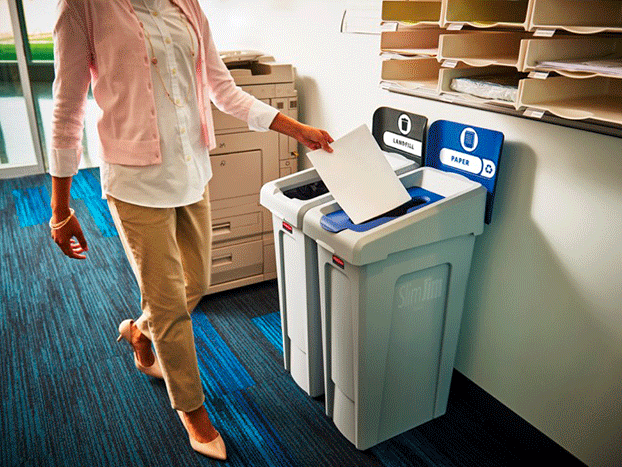 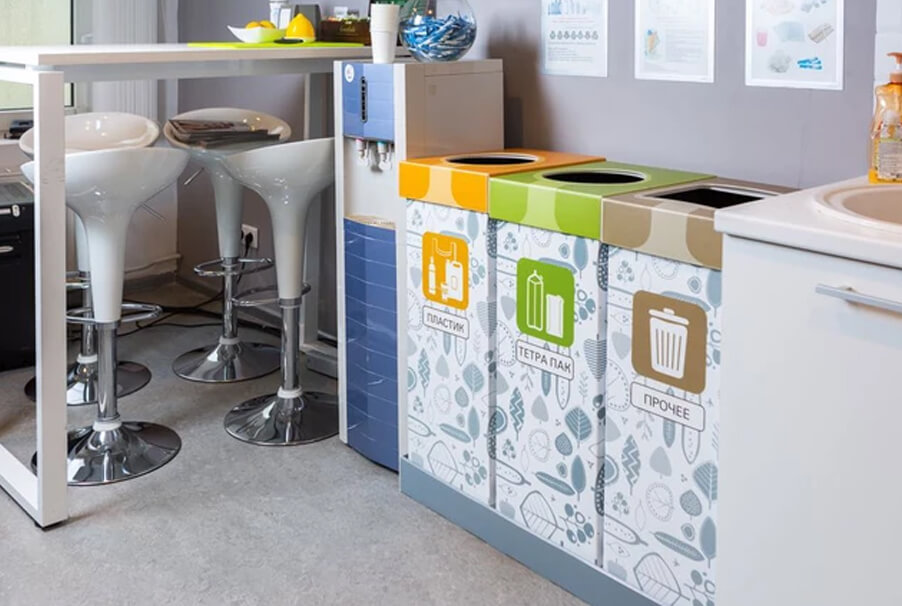 